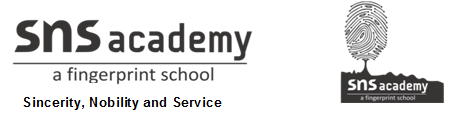 SOCIAL STUDIESGRADE: V                                                                                 DATE: 24.8.209. The Treeless GrasslandsI.ANSWER THE FOLLOWING1. What are grasslands? What type of climate do grasslands have?Grasslands are large plains of grass.They are mostly found in the temperate Zone.The climate is warm and dry.Rainfall is moderate and occurs mostly in the summer season.2. Write the names of some animals found in the Prairies.BisonPrairie dogPrairie chicken andCoyoteare some animals found in the Prairies.3 .Why are the prairies called the “Wheat basket of the World”?Wheat is extensively cultivated in the prairies.Farmers produce enough wheat for the whole country and also for export hat is why the prairies are called the Wheat basket of the World. 4. Why is cattle reared in the western part?  The land towards the west of the prairie is hilly. The soil is coarse and less fertile. So, this region is used for cattle rearing.5. In the prairie, machines have almost replaced manual labour. Explain.In the prairies, the entire farm work of ploughing, sowing, harvesting, threshing, winnowing and storing of food grains is done by machines.Cultivation of thousands of hectares of farmland needs very few workers. Big dairy farms also use machines.Machines have almost replaced manual labour in the Prairies.6. Why are dairy farms and meat-processing factories well-developed in the Prairies?The Prairies are large , open grasslands suitable for cattle rearing.Cattle  is reared for their milk and meat.As a result, dairy farms and meat-processing factories are well-developed here. 